Események, liturgikus programokEseménynaptár01.17. 17.00 Alsósok csoportja01.18. 9.30 Baba-mama kör01.22. Kirándulás 01.22. 9.00 Elsőáldozásra készülők kezdő találkozója 01.24. 17.00 Felsősök csoportja01.24. 18.30 Ifi falka találkozó01.24. 19.30 Idősebb házasok csoportja01.25. 9.30 Baba-mama foglalkozás01.27. 19.30 Ismerkedjünk a liturgiával01.29. 16.00 Mesefoglalkozás 01.31. 17.00 Elsőáldozós csoport  02.01. 9.30 Baba-mama kör02.02. 18.30 Gyertyaszentelő Boldog AsszonyA hét ünnepeiHétfő: Remete Szent Antal apátKedd: Árpád-házi Szent MargitCsütörtök: Boldog Özséb áldozópapPéntek: Szent Ágnes szűz, vértanúSzombat: Boldog Batthyány-Strattmann László családapaSzentmisék, liturgikus templomi események vasárnap: 8.45 + Antal, Julianna                    10.00  Pro populo                   18.30  Ónody család élő és + tagjaiért hétfő:        7.00 kedd:         18.30szerda:       7.00 csütörtök: 18.30 + Máriapéntek:      18.30 szombat:   18.30 HirdetésekCsütörtökönként a szentmise után szentségimádást tartunk 19.30-ig, majd lehetőség van 22 óráig virrasztáson részt venni a templomban. Január 23-án, vasárnap 16:30-kor templomunkban hangversenyt tartunk Missa Ryhthm and Blues címen. A mise állandó tételei latinul fognak elhangozni dob, basszusgitár és Hammond orgona kísérettel. A tételek közötti változó részeket Mizsei Zoltán, a Liszt Ferenc Zeneművészeti egyetem docense adja elő.Kirándulási lehetőségIdőpont: január 22. 01. 13. találkozás: Örs vezér tere, gomba, 9.00 Úti cél: Kopár csárda – Vörös hegy – Fehér hegy – Klotild liget Részletek a fb oldalon. Elsőáldozási felkészülésMegkezdjük az elsőáldozásra készülők felkészítését. Jelentkezni 2. osztálytól lehet. Az alkalmak kéthetente hétfőn lesznek 17 órától. Első alkalom január 31. A szülőket és gyerekeket közös találkozásra hívjuk január 22-án 9 órától a plébánián. Gondolatok a mai naphoz Egy csoda és annak mozzanataiA kánai menyegző története ismert mindannyiunk számára. Jézus első csodája, amellyel Istenségét mutatja meg, tanítványai pedig hisznek benne. A felszín – ami persze nagy dolog – Jézus nagy mennyiségű, jó minőségű bort ad a lakodalmas háznak. Persze nem szabad csak itt megragadnunk. Érdekes mozzanat Mária és Jézus párbeszéde. Jézus már a saját útját járja, ez is fellelhető elutasító szavaiban. Ma milyen sokszor látjuk, hogy a szülő nem tudja elengedni felnőtt gyermekét. Vagy éppen a gyermek nem akar leválni a szülői házról, hogy saját családot alapítson. Fontos Mária szolgákhoz intézett szava: tegyétek meg, amit mond. Ő hiszi, hogy Fia képes csodát tenni. Gondoljunk bele a szolgák helyzetébe! Vigyenek a vízből a násznagynak! Persze nem tudjuk, mikor változott át a víz borrá, de azért eléggé meglepő kérés. Fontos mozzanat lehet a korsók megtöltése. Manapság sokan akarnak kis erőfeszítéssel nagy eredményt elérni. Tudatosítsuk magunkban, hogy meg kell dolgozni az eredményért, a jó kapcsolatért, a működő házasságért. Jézus kinyilatkoztatja dicsőségét, mindjárt tanító útja kezdetén, tanítványai pedig hisznek benne. Vajon én hogyan látom meg Isten dicsőségét? Fülöp Ákos plébánosA rákosfalvai plébánia hírlevele belső használatra.Számlaszámunk: CIB bankműködés (egyházi adó): 11100104-19819019- 36000001Felelős kiadó Fülöp Ákos plébános„hogy életünk legyen és bőségben legyen”Évközi 2. vasárnap                         2022. január 16.  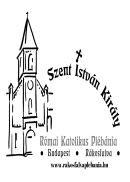 Az egész föld imádjon és magasztaljon, Istenünk, nevedet énekkel dicsérje, fölséges Istenünk! (Zsolt 65,4)Rákosfalvai Szent István Király Plébánia1144 Budapest, Álmos vezér tér 1. : 363-5976Honlap: rakosfalvaplebania.huEmail: iroda@rakosfalvaplebania.huLevelezőlista: rakosfalva@groups.ioPlébános: Fülöp ÁkosSzentmisék:  vasárnap:   8.45; 10.00; 18.30hétköznap: hétfő, szerda: 7.00, kedd, csütörtök, péntek 18.30,                     szombat 18.30Irodai ügyelet: hétfő – szerda – péntek: 16.00-17.30                            kedd – csütörtök: 9.00-12.00 Olvasmány: Iz 62, 1-5 Meglátják majd a népek igazságodat. Szentlecke: 1Kor 12, 4-11 A Lélek ajándékait mindenki azért kapja, hogy használjon vele. Evangélium: Jn 2, 1-11 Tegyetek meg mindent, amit csak mond! 